ПРОЕКТ ПЛАНИРОВКИТерритории Чердынского городского поселения Чердынского муниципального района Пермского края            ОСНОВНАЯ (УТВЕРЖДАЕМАЯ ЧАСТЬ)ПОЯСНИТЕЛЬНАЯ ЗАПИСКАТОМ 1.208.14-ПЗг. Пермь 2014ПРОЕКТ ПЛАНИРОВКИТерритории Чердынского городского поселения Чердынского муниципального района Пермского края            ОСНОВНАЯ (УТВЕРЖДАЕМАЯ ЧАСТЬ)ПОЯСНИТЕЛЬНАЯ ЗАПИСКАТОМ 1.208.14-ПЗДиректор   ООО «Альянс-Геодезия»                                         Мальков  Д.В.Начальник отдела, ГИП                                                              Тиунов С.Ю. г.Пермь 2014СОДЕРЖАНИЕ ТОМА 1.21.  СОСТАВ ПРОЕКТА…..................................................................................4МЕРОПРИЯТИЯ ПРОЕКТА ПЛАНИРОВКИ           Перечень мероприятий ………………………..……………………….......5ТЕХНИКО-ЭКОНОМИЧЕСКИЕ ПОКАЗАТЕЛИ ПРОЕКТА       ПЛАНИРОВКИ……......................................................................................6ПРИЛОЖЕНИЯ…………………………....………....…………....………..9 СОСТАВ ПРОЕКТАМЕРОПРИЯТИЯ ПРОЕКТА ПЛАНИРОВКИПЕРЕЧЕНЬ МЕРОПРИЯТИЙ:Разработка проекта межевания территории.ЗОНА УЧЕРЕЖДЕНИЙ ЗДРАВООХРАНЕНИЯ Формирование зоны учреждений здравоохранения, состоящего из 1 участка.ТРАНСПОРТНАЯ ИНФРАСТРУКТУРАОрганизация улично-дорожной сети:  3.1 формирование проездов к запроектированным объектам строительства.3.2 направления пешеходного движения. ИНЖЕНЕРНАЯ ИНФРАСТРУКТУРАПрокладка инженерных сетей:водопровода,линий электроснабжения,теплотрассы,линии связи.3. ТЕХНИКО-ЭКОНОМИЧЕСКИЕ ПОКАЗАТЕЛИ.Технико- экономические показатели Лечебного корпуса (больницы)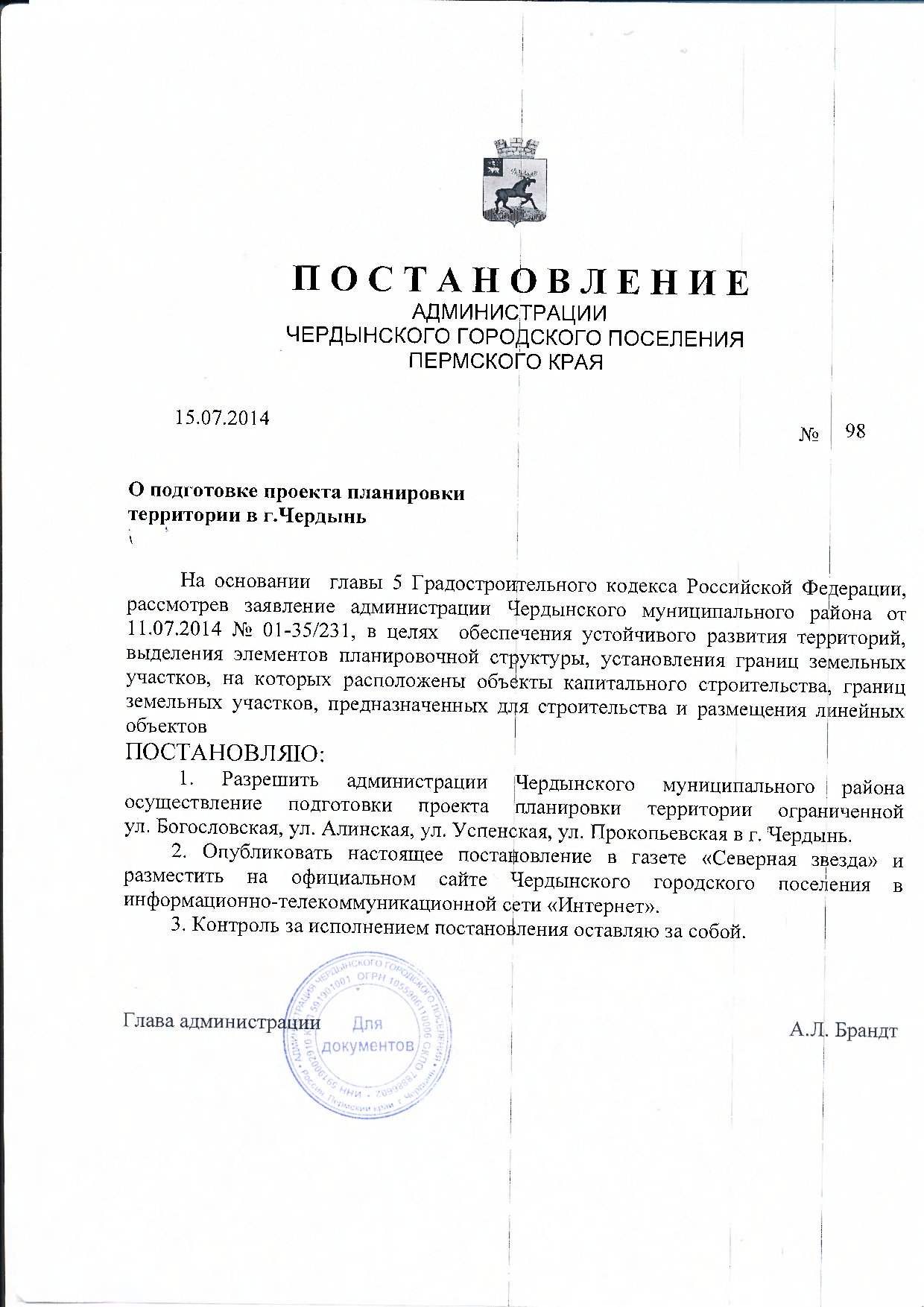 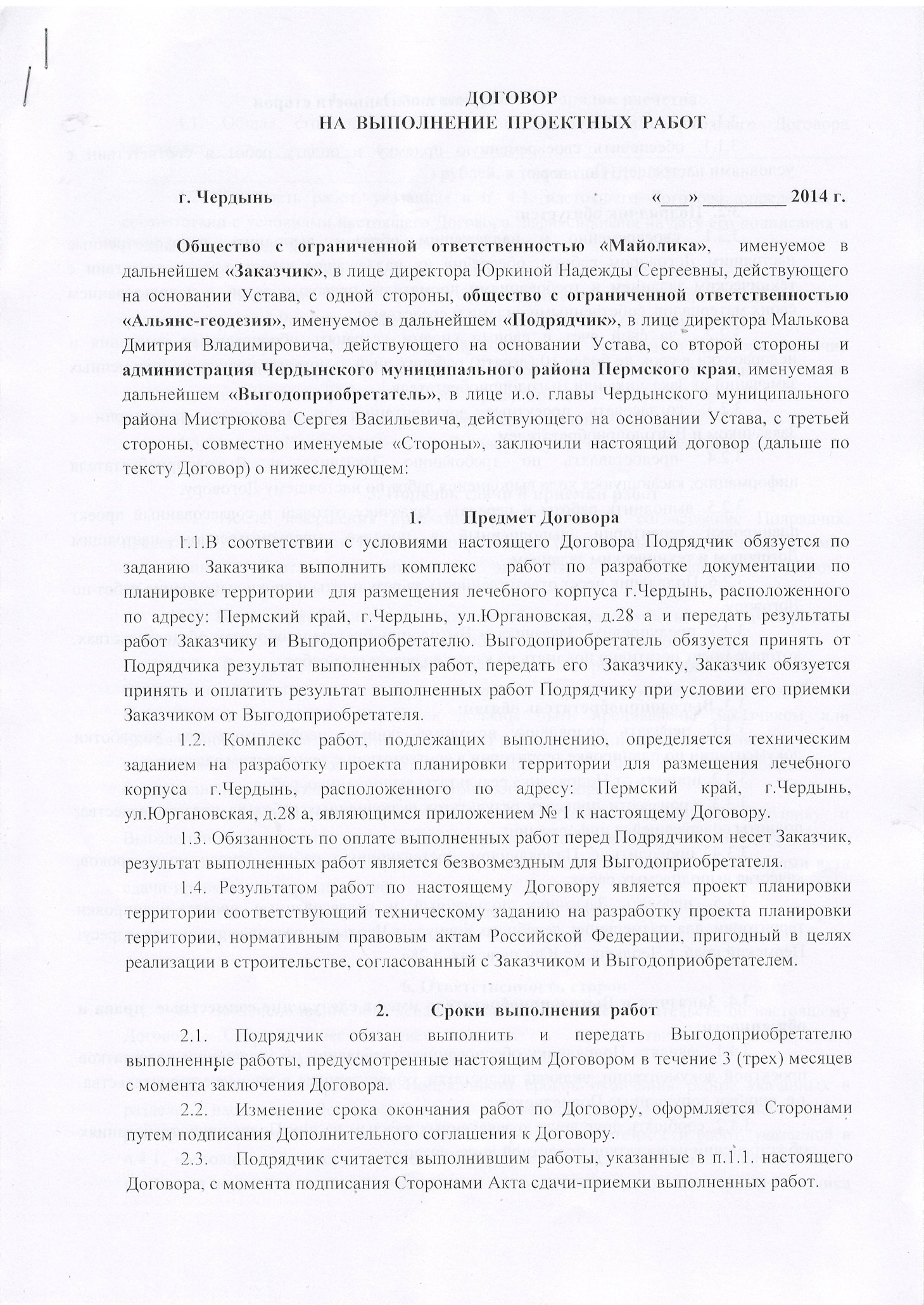 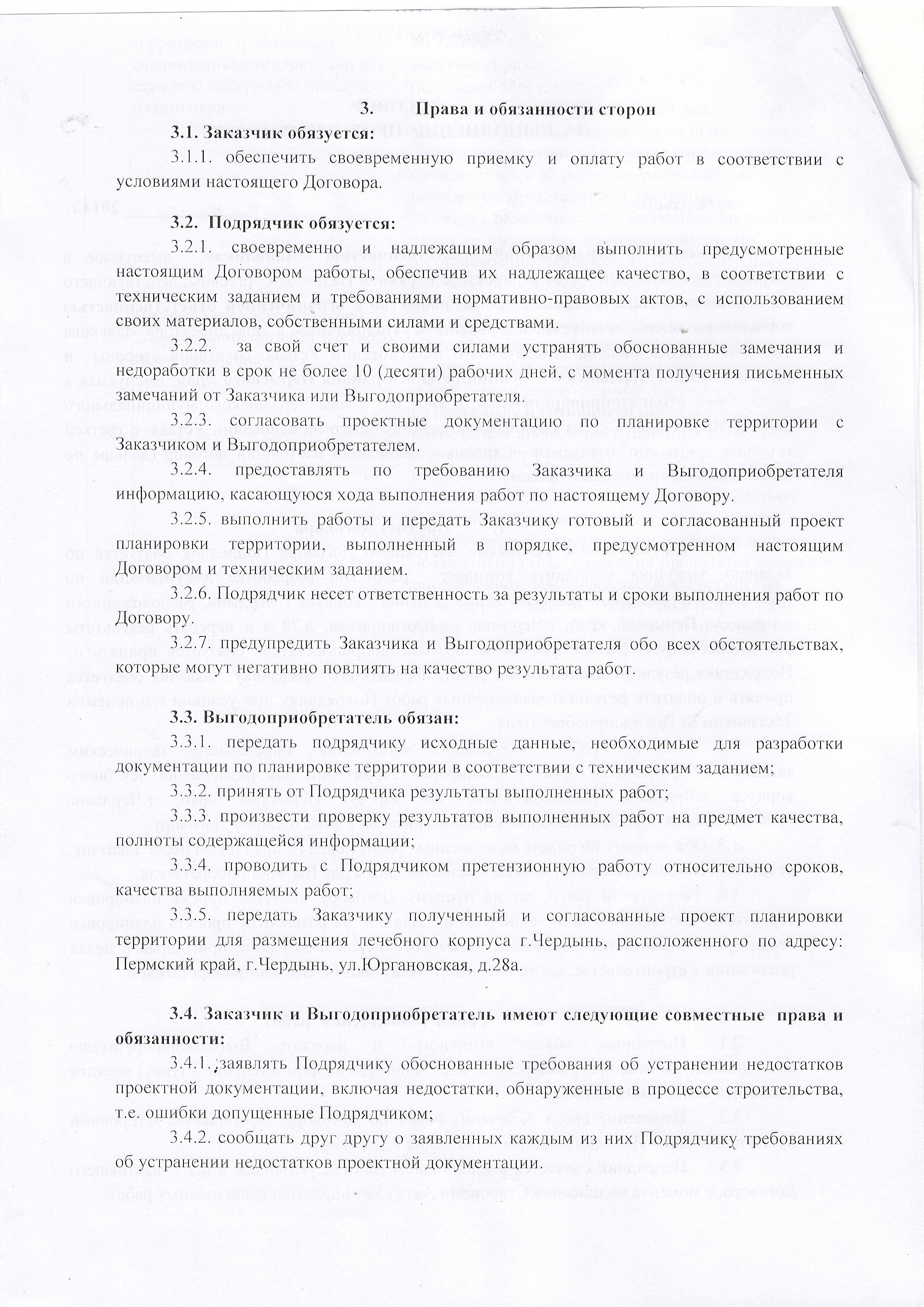 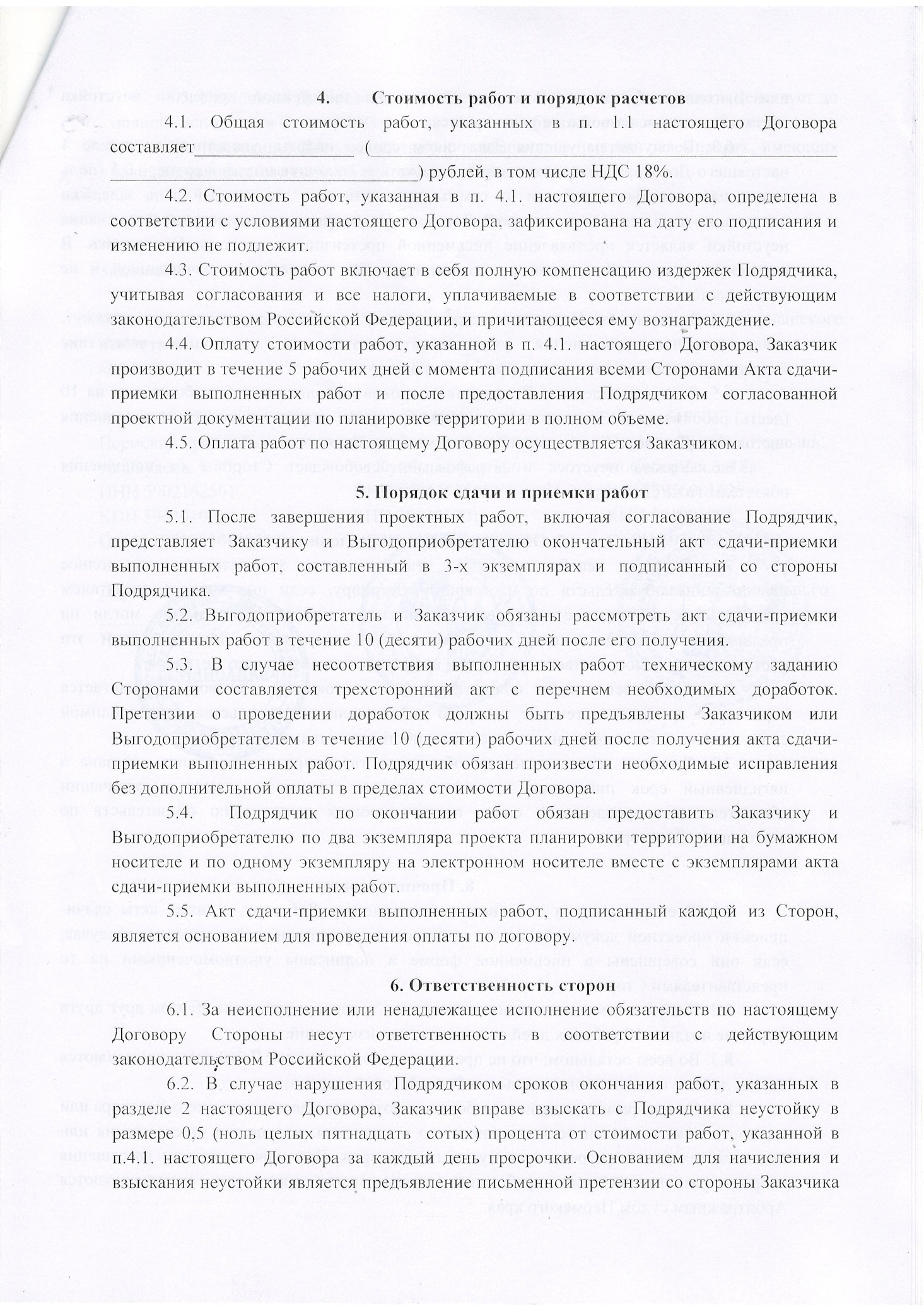 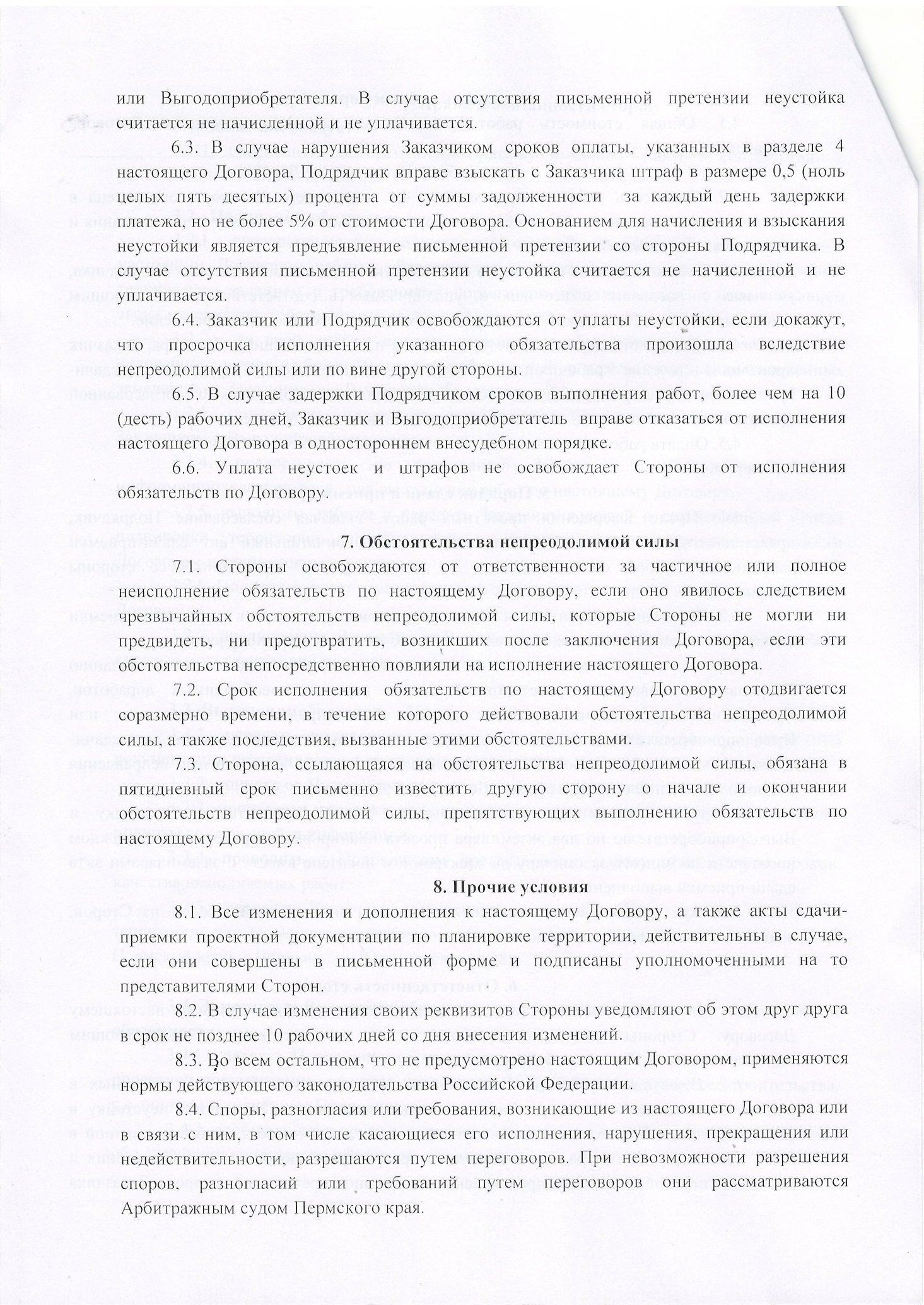 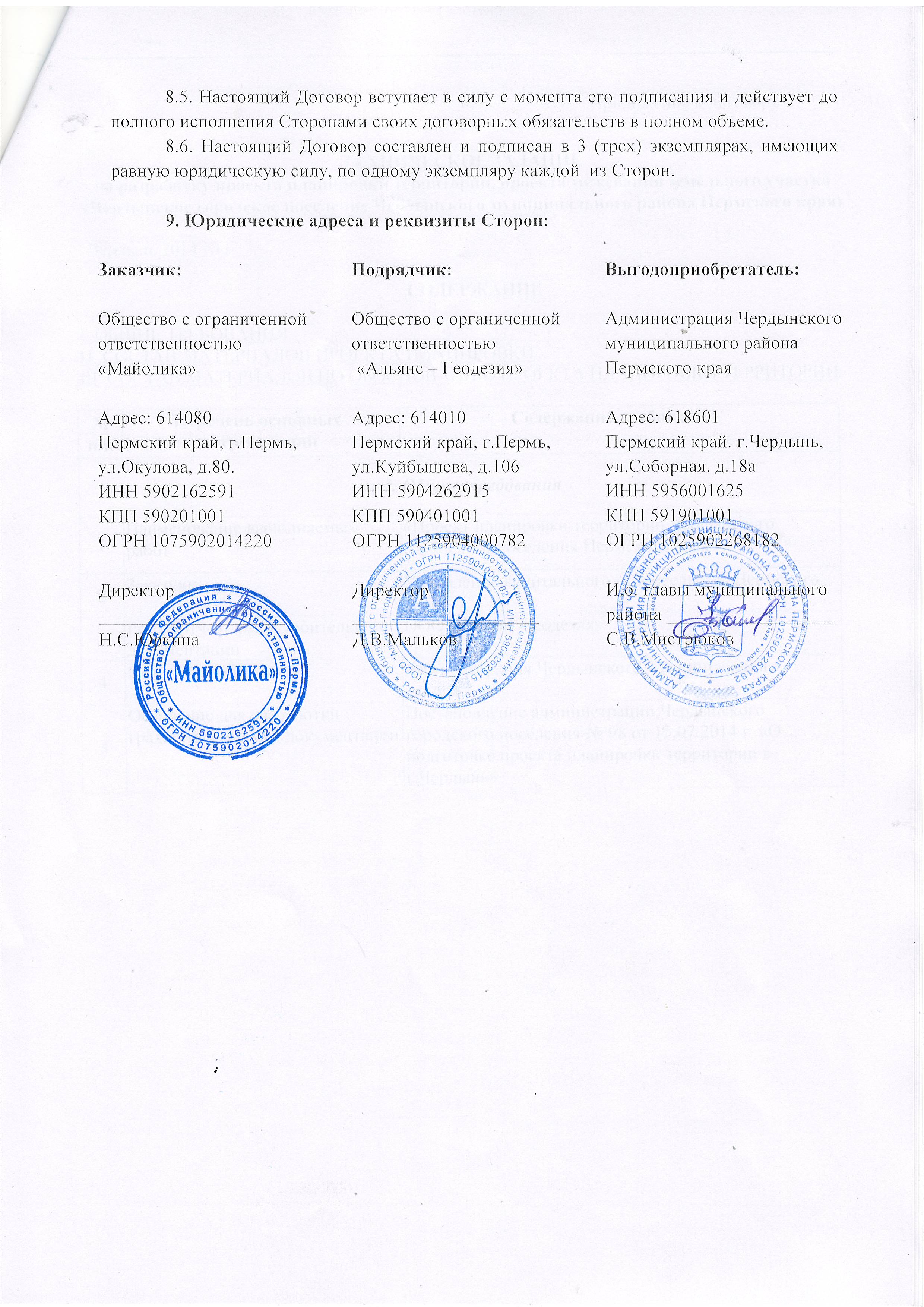 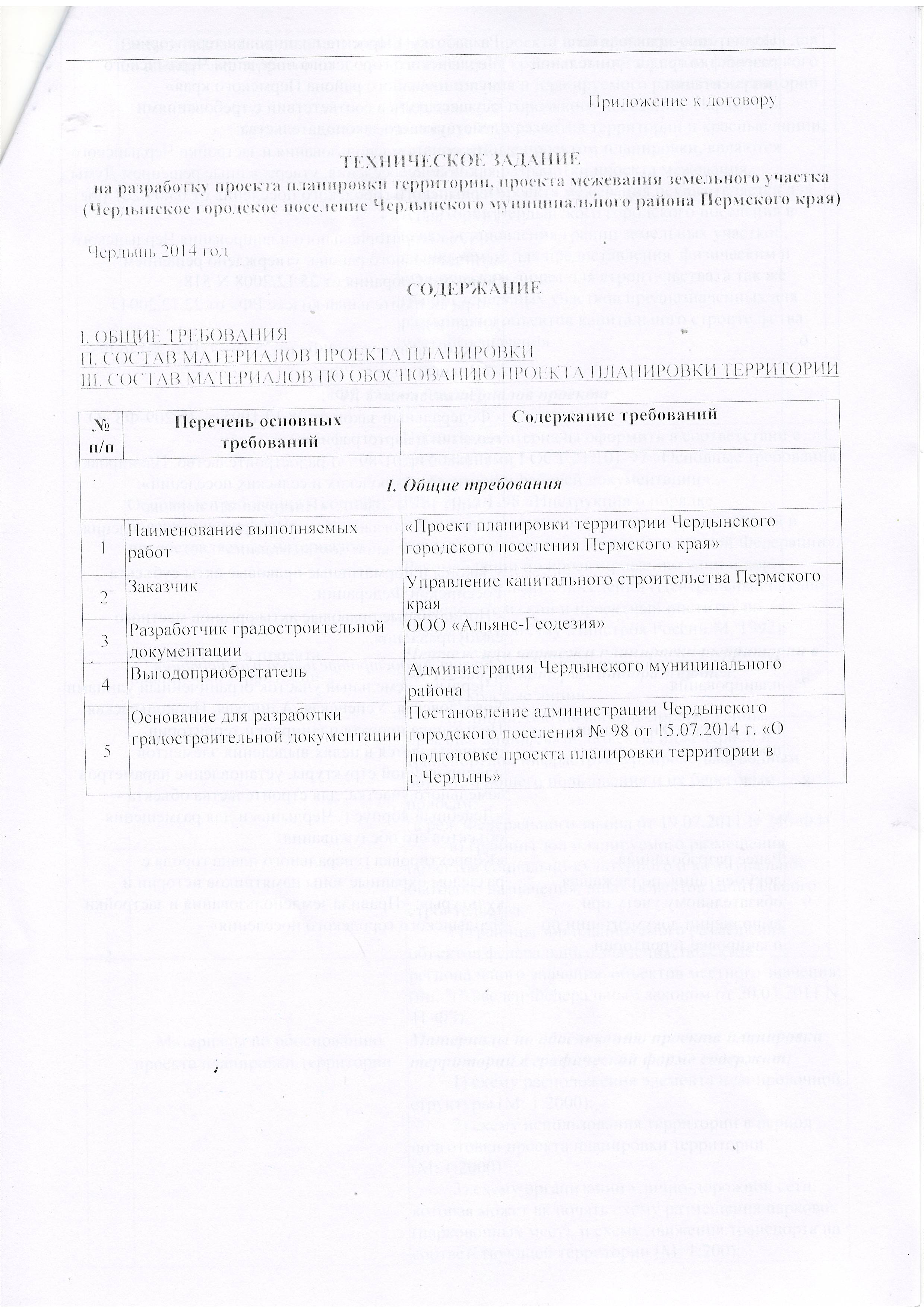 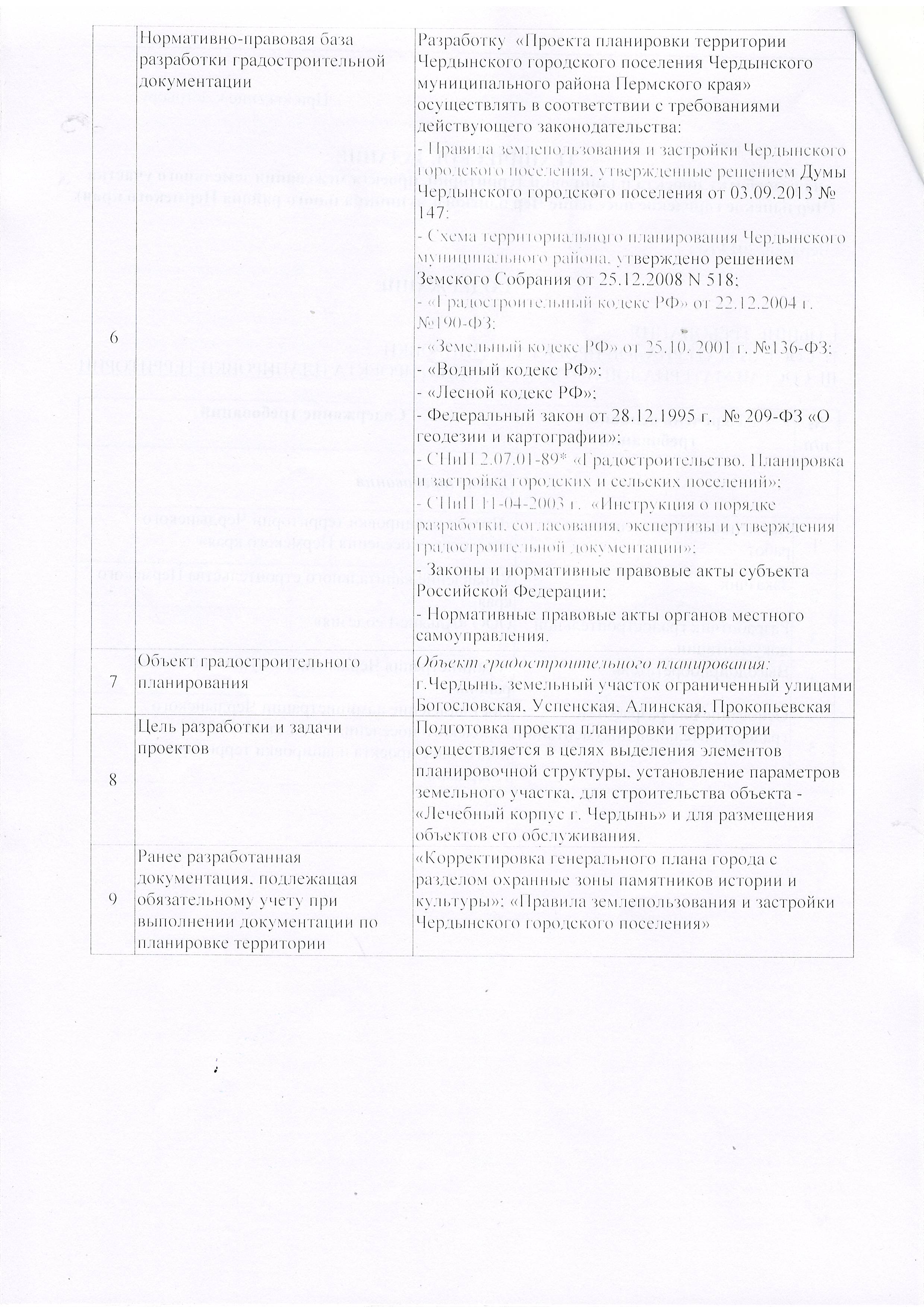 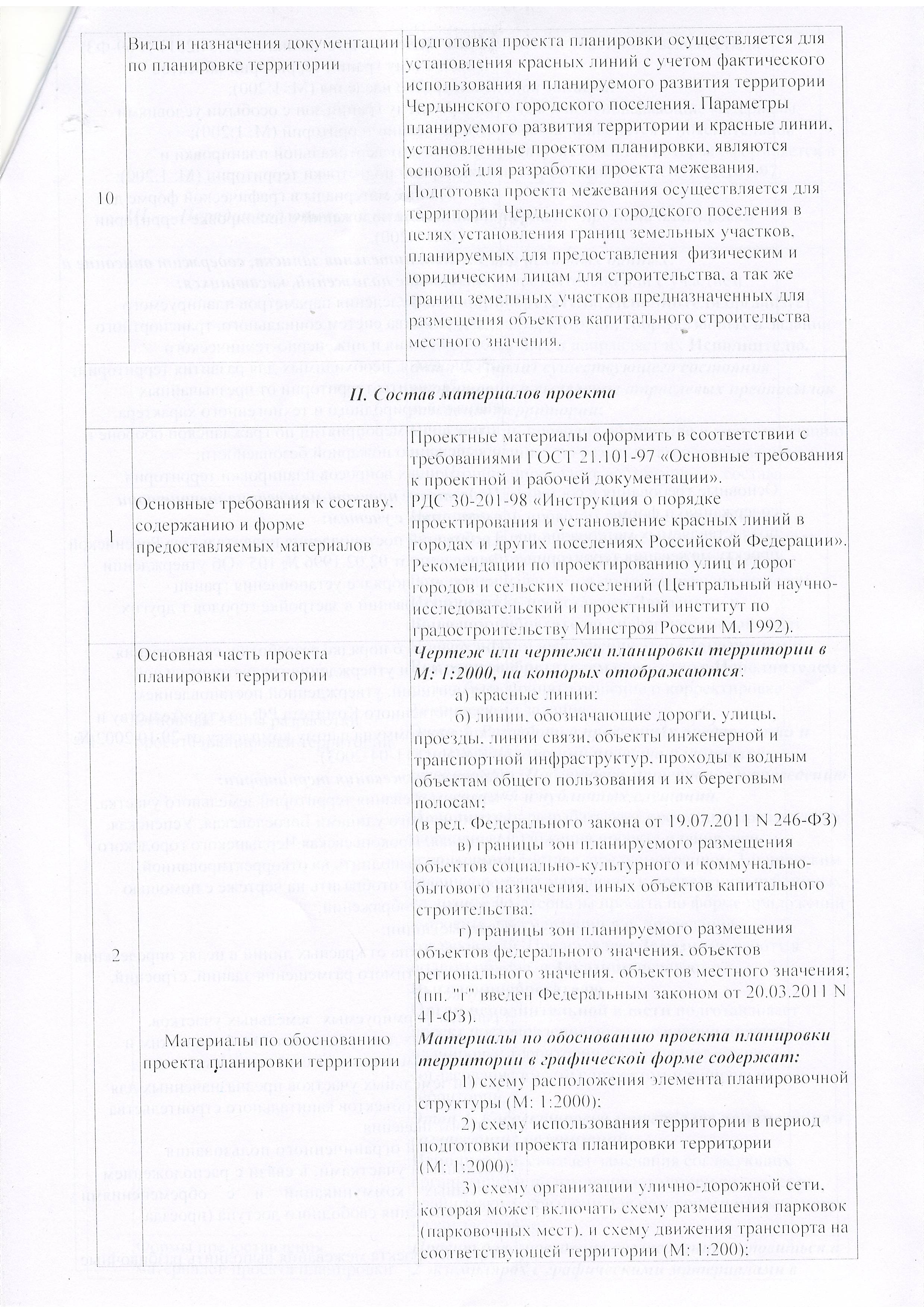 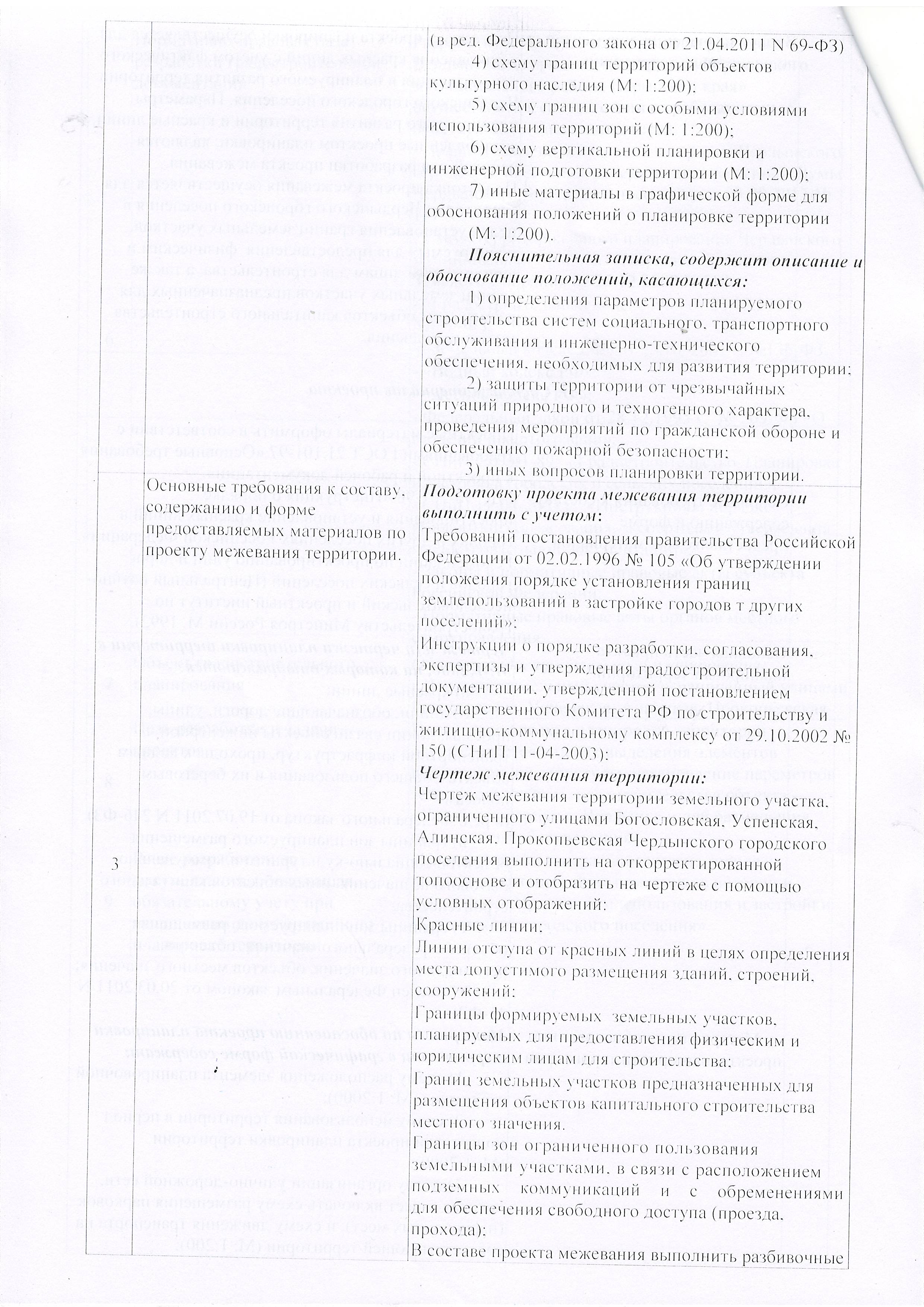 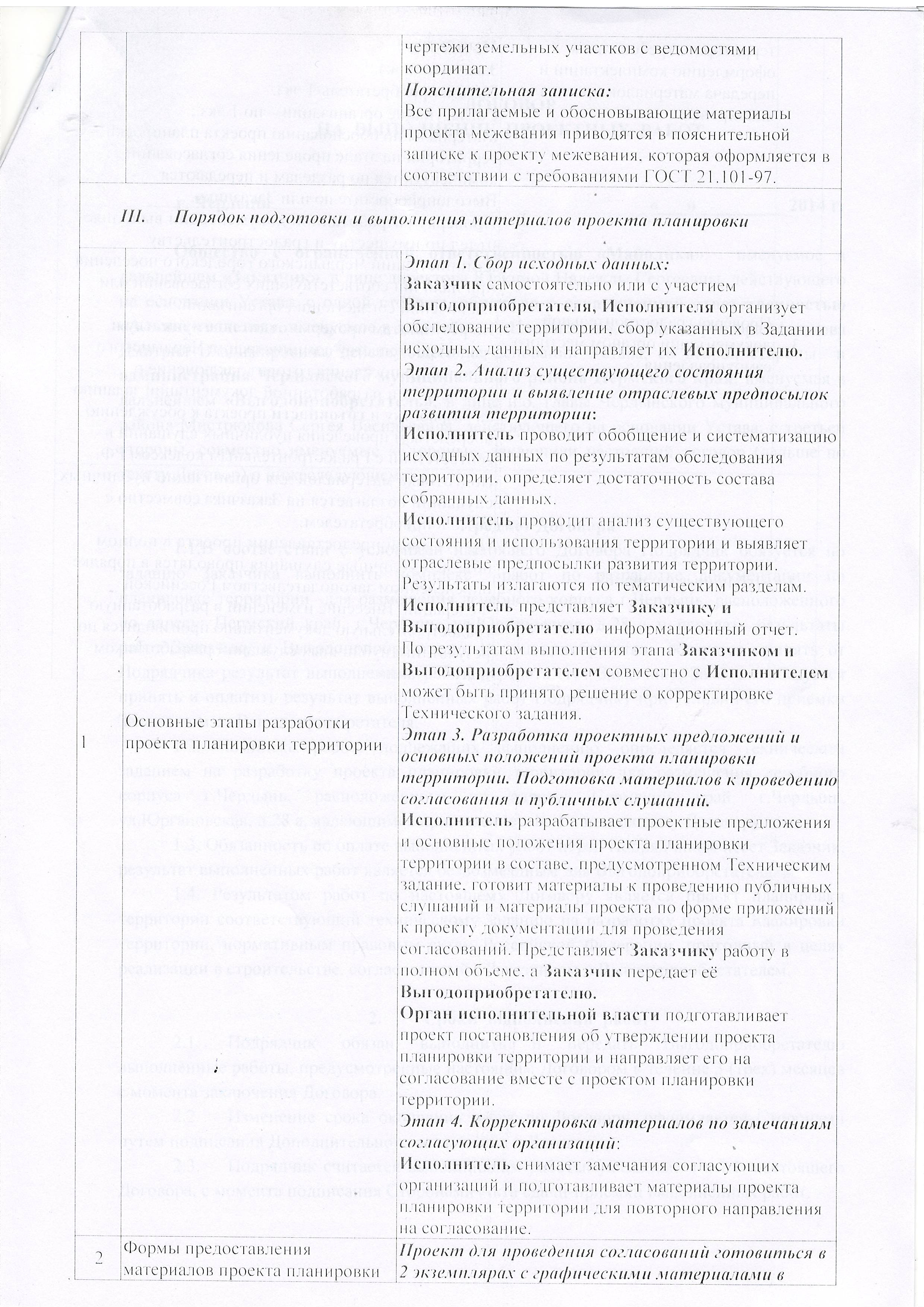 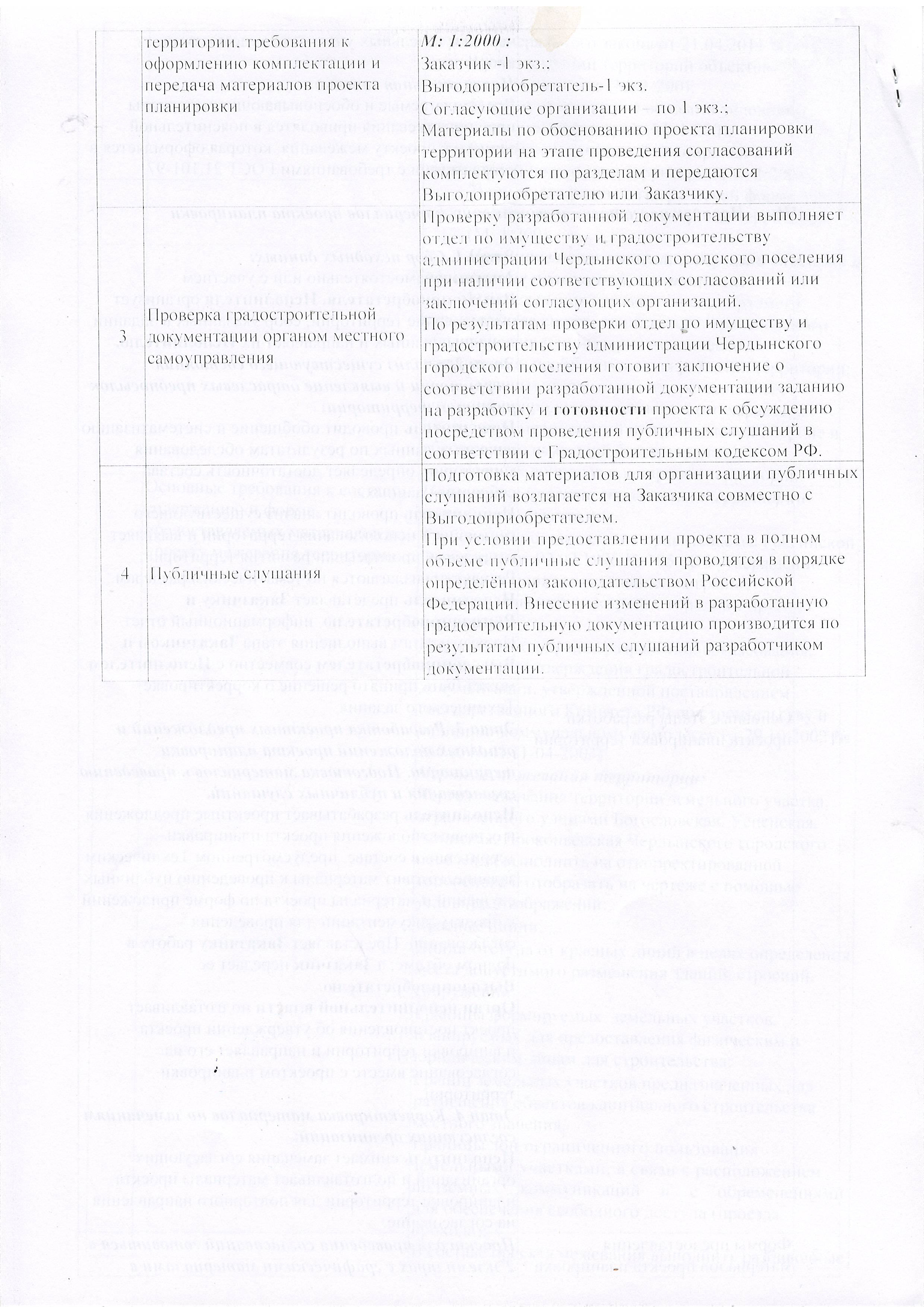 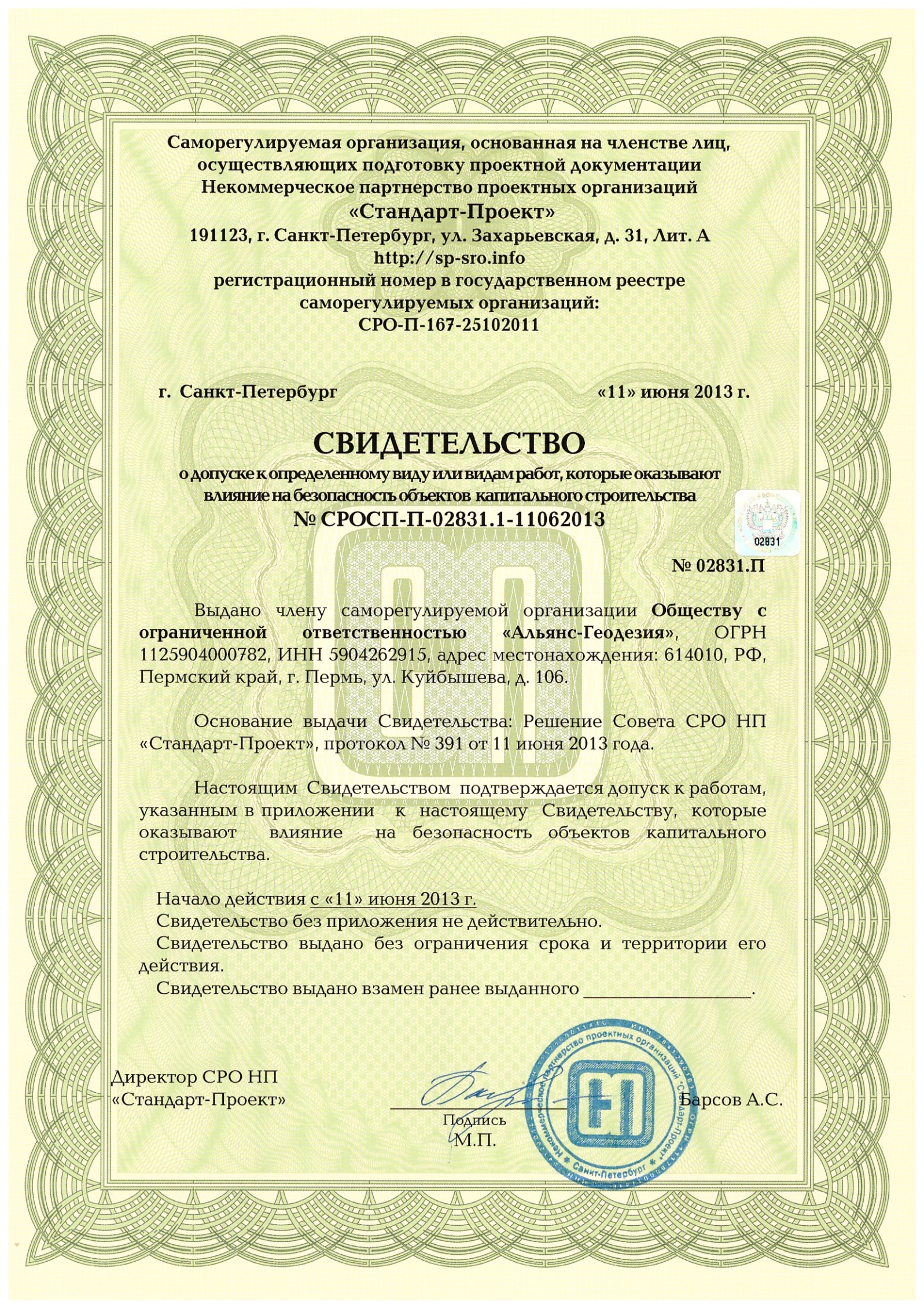 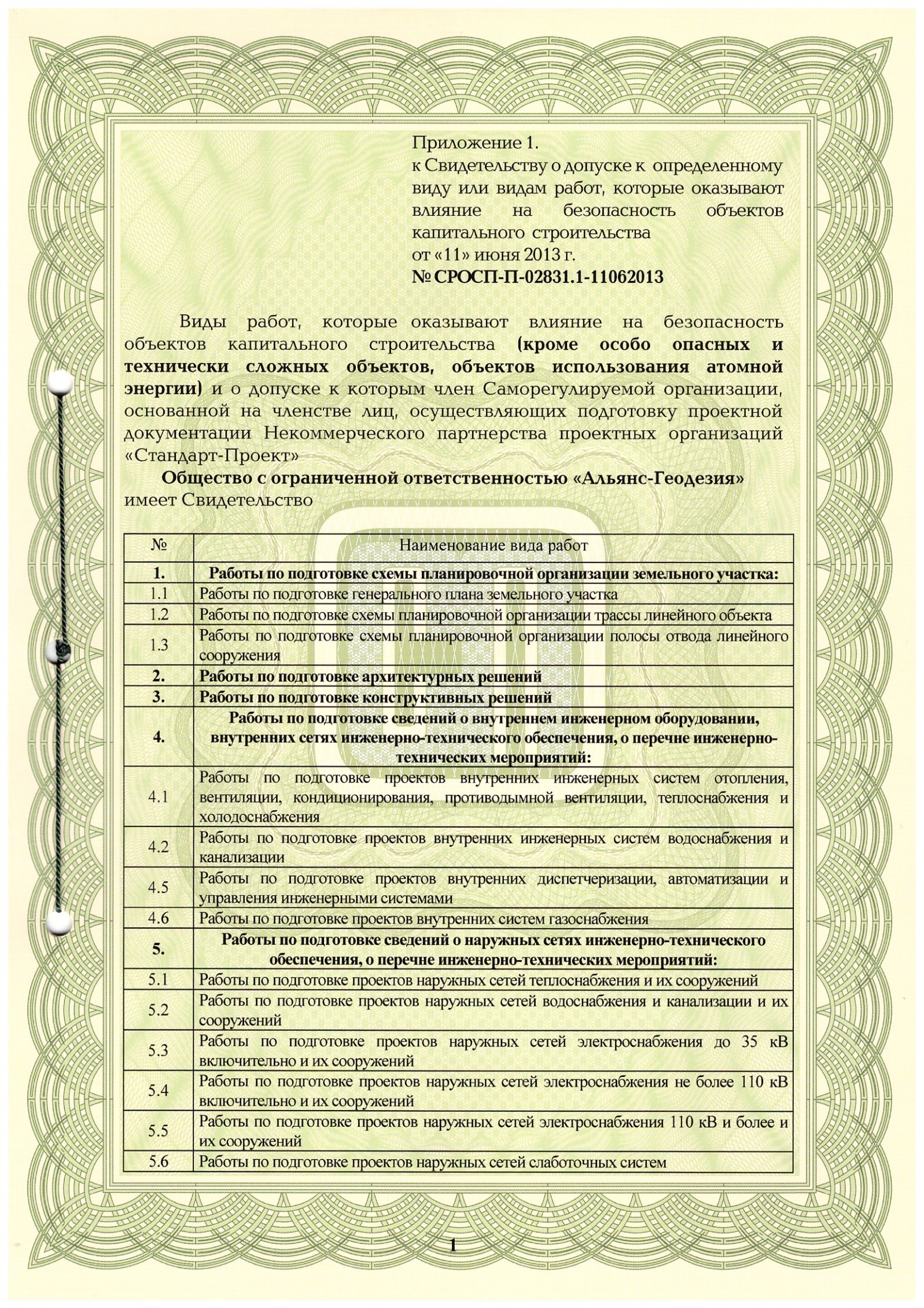 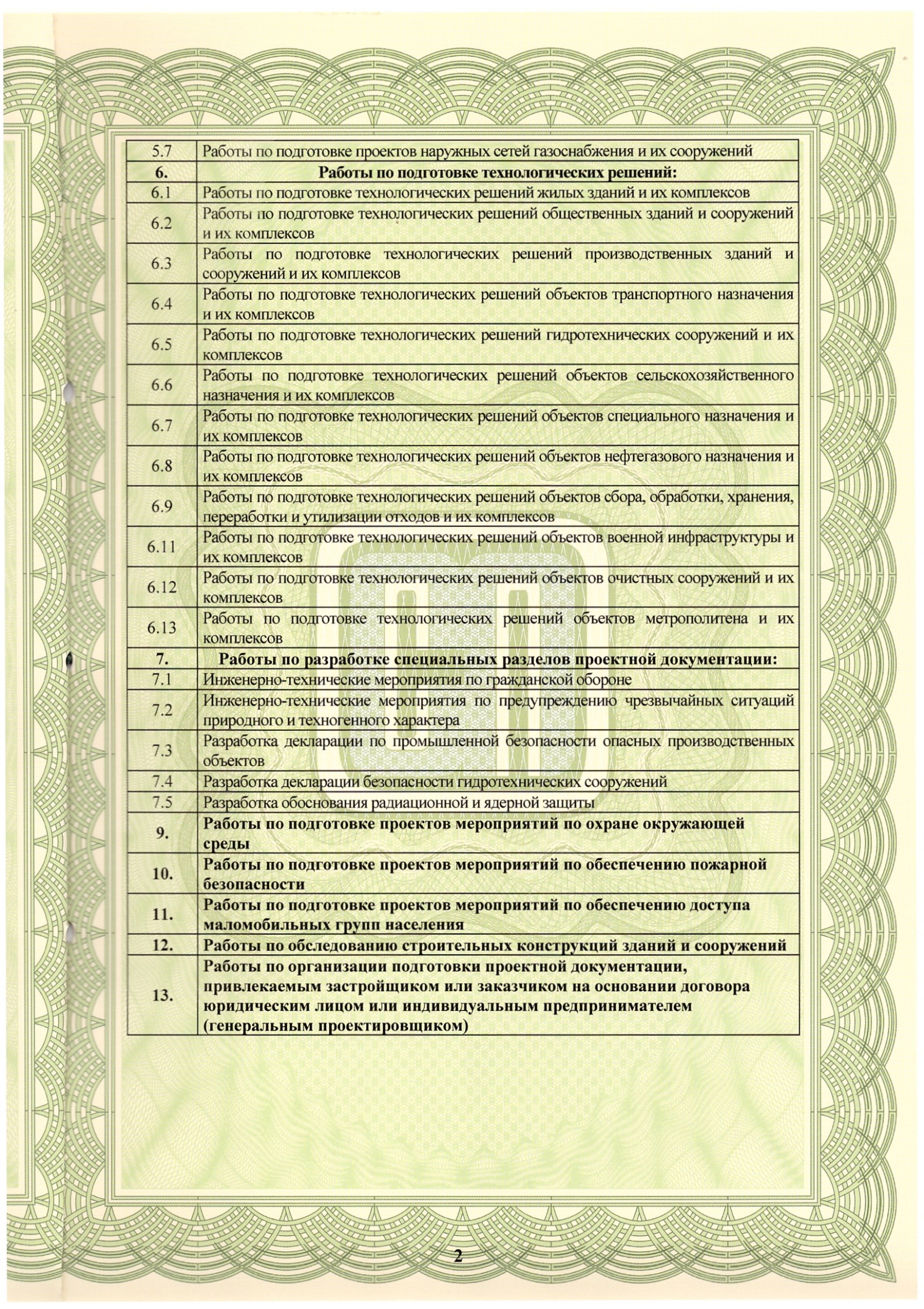 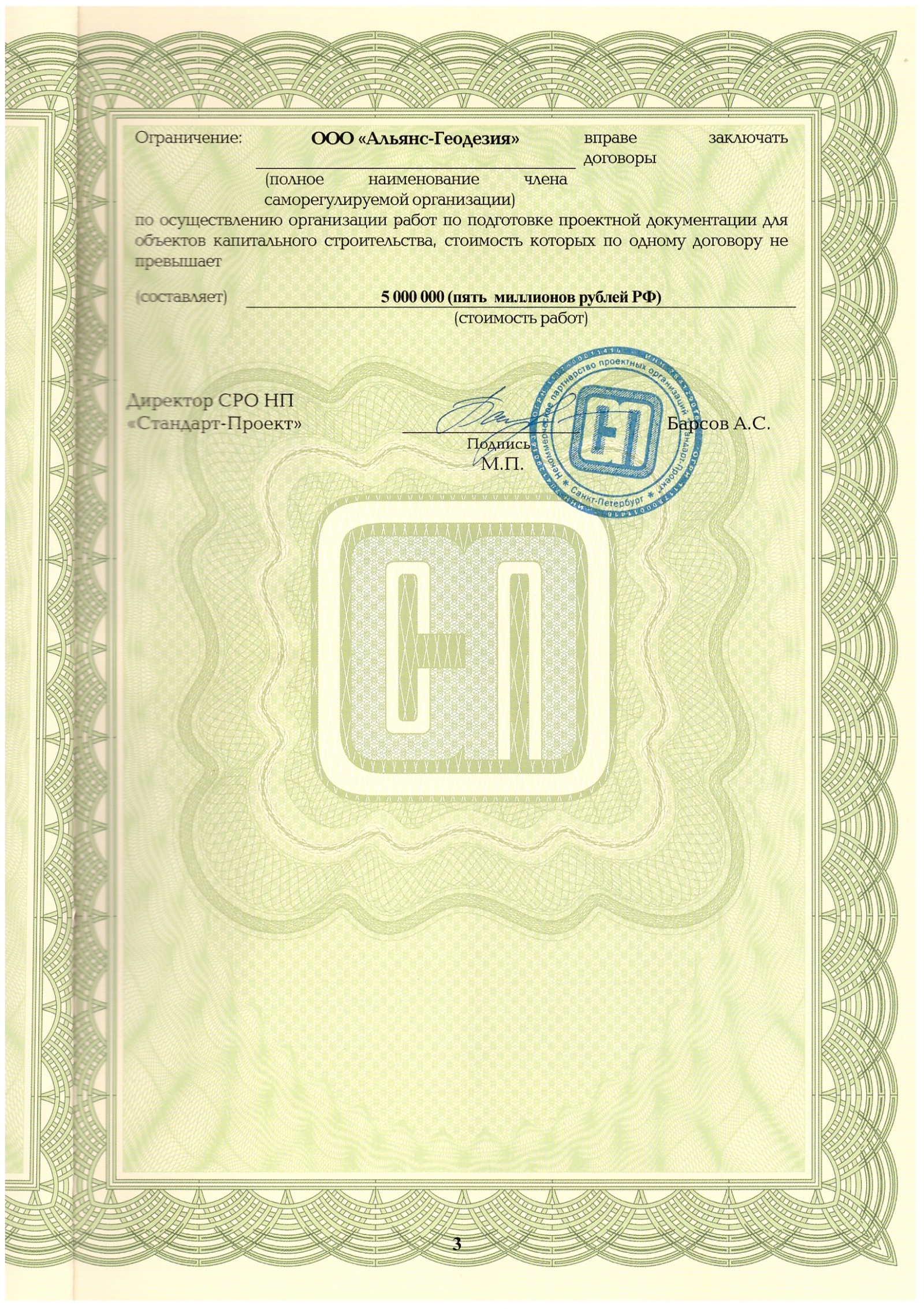 №ОбозначениешифрНаименованиеПримечание1.08.14 -П3Пояснительная записка:Том 1.1 Материалы по обоснованию проекта планировкиТом 1.2 Основная (утверждаемая) часть2.08.14 -ГПГрафические приложенияОбосновывающие материалыОбосновывающие материалыОбосновывающие материалыОбосновывающие материалыГП-1Схема расположения элементов планировочной структуры. Масштаб 1:5000ГП-2Схема использования территории в период подготовки проекта планировки территории Масштаб 1:500ГП-3Схема организации улично-дорожной сети и схема движения транспорта на соответствующей территории. Масштаб 1:500ГП-4Схема границ территории объектов культурного наследияГП-5Схема границ зон с особыми условиями использования территории. Масштаб 1:500ГП-6Схема вертикальной планировки и инженерной подготовки территории. Масштаб 1:500Утверждаемая частьУтверждаемая частьУтверждаемая частьУтверждаемая частьГП-1Основной чертеж планировки территории. Масштаб 1:500№n/nНаименование показателяЕд. изм.Проектное предложениеТерритория межевания1Территория, подлежащая межеванию, предоставляемых в государственную собственность Пермского края.Кв.м.21490.87№ п/пНаименованиеПоказатель1Общая площадь здания, том числе: 4621,31 м2- площадь первого этажа- площадь второго этажа 1533,74 м2- площадь третьего этажа2Общая площадь помещений (включая лестничные клетки), в том числе: 4108,9 м2  площадь помещений палат (включая сан. узел и тамбур) 771,9 м2  площадь помещений пищеблока 236,2 м2в т.ч. столовая для сотрудников 26,2 м23Количество палат стационара28 палатв т.ч. одноместных6 палатв т.ч. двухместных22 палаты4Мощность больницы50 койко-мест5Общая численность сотрудников95 человекЧисленность сотрудников в наибольшую смену55 человек6Высота помещений в свету в части стационара,7Этажность зданияПеременной этажности:3 этажа в части стационара, 2-3 этажа в части поликлиники8Направление деятельностиОрганизация, осуществляющая медицинскую деятельность (больница)